LOGO ORIGINAL ET COULEUR DE L’IDENTITÉ VISUELLE DE L’INSTITUT FRANCOPHONE INTERNATIONAL (IFI)Logo de l’IFICouleur du logo :#fcd703 - Jaune#0166b3 - Bleu#ed1f24 - Rouge#82236c - Violet#149d52 - VertCouleur de l’indentité visuelle de l’IFIBurgundy : #800020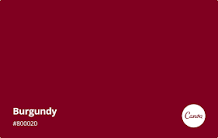 En vietnamien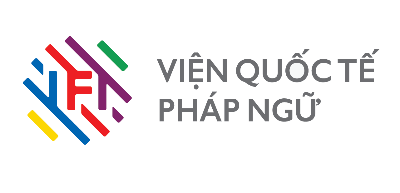 En anglais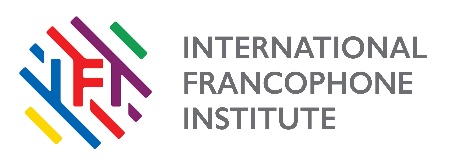 En français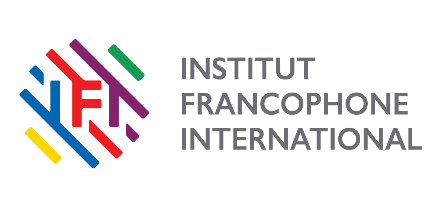 